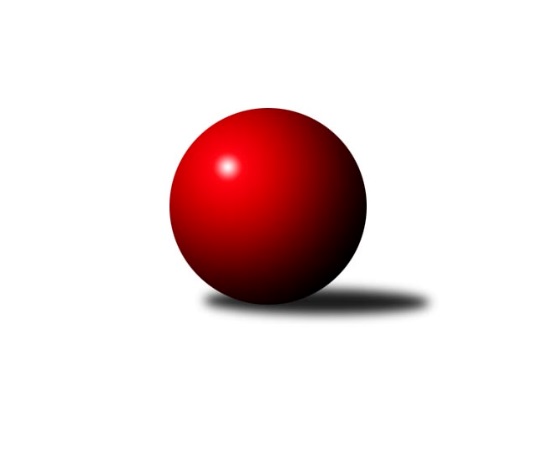 Č.7Ročník 2021/2022	14.6.2024 Zlínský krajský přebor 2021/2022Statistika 7. kolaTabulka družstev:		družstvo	záp	výh	rem	proh	skore	sety	průměr	body	plné	dorážka	chyby	1.	KK Kroměříž A	7	6	0	1	45.0 : 11.0 	(59.0 : 25.0)	2583	12	1765	818	36.3	2.	TJ Valašské Meziříčí C	7	6	0	1	40.0 : 16.0 	(51.0 : 33.0)	2546	12	1771	775	43.4	3.	KC Zlín C	7	6	0	1	36.0 : 20.0 	(50.5 : 33.5)	2578	12	1760	817	40.7	4.	TJ Gumárny Zubří	6	4	0	2	31.0 : 17.0 	(46.5 : 25.5)	2579	8	1793	786	44.5	5.	KK Camo Slavičín A	7	4	0	3	25.0 : 31.0 	(39.0 : 45.0)	2503	8	1758	745	43.1	6.	KK Camo Slavičín B	7	3	1	3	29.0 : 27.0 	(38.0 : 46.0)	2440	7	1723	718	53.1	7.	SC Bylnice	7	3	1	3	24.0 : 32.0 	(34.0 : 50.0)	2474	7	1725	749	41.9	8.	TJ Kelč	7	3	0	4	27.0 : 29.0 	(43.5 : 40.5)	2524	6	1761	763	45.6	9.	TJ Sokol Machová B	7	1	1	5	21.0 : 35.0 	(40.0 : 44.0)	2530	3	1759	770	48.4	10.	TJ Bojkovice Krons B	7	1	1	5	17.0 : 39.0 	(28.0 : 56.0)	2444	3	1722	722	54.3	11.	VKK Vsetín B	6	1	0	5	14.0 : 34.0 	(25.5 : 46.5)	2453	2	1723	729	58.3	12.	KK Kroměříž B	7	1	0	6	19.0 : 37.0 	(37.0 : 47.0)	2503	2	1751	752	51.9Tabulka doma:		družstvo	záp	výh	rem	proh	skore	sety	průměr	body	maximum	minimum	1.	KK Kroměříž A	5	5	0	0	37.0 : 3.0 	(46.0 : 14.0)	2524	10	2551	2471	2.	TJ Valašské Meziříčí C	4	4	0	0	27.0 : 5.0 	(33.0 : 15.0)	2646	8	2681	2599	3.	KC Zlín C	4	4	0	0	23.0 : 9.0 	(31.0 : 17.0)	2638	8	2698	2573	4.	KK Camo Slavičín A	4	4	0	0	22.0 : 10.0 	(26.0 : 22.0)	2643	8	2728	2548	5.	TJ Gumárny Zubří	3	2	0	1	17.0 : 7.0 	(25.5 : 10.5)	2528	4	2555	2493	6.	SC Bylnice	3	2	0	1	13.0 : 11.0 	(16.0 : 20.0)	2540	4	2574	2492	7.	KK Camo Slavičín B	3	1	1	1	14.0 : 10.0 	(19.0 : 17.0)	2633	3	2648	2615	8.	TJ Kelč	2	1	0	1	7.0 : 9.0 	(9.5 : 14.5)	2504	2	2547	2460	9.	TJ Bojkovice Krons B	3	1	0	2	9.0 : 15.0 	(13.0 : 23.0)	2575	2	2690	2450	10.	VKK Vsetín B	3	1	0	2	8.0 : 16.0 	(13.5 : 22.5)	2434	2	2475	2404	11.	KK Kroměříž B	4	1	0	3	13.0 : 19.0 	(23.0 : 25.0)	2353	2	2405	2308	12.	TJ Sokol Machová B	3	0	1	2	10.0 : 14.0 	(18.0 : 18.0)	2524	1	2581	2475Tabulka venku:		družstvo	záp	výh	rem	proh	skore	sety	průměr	body	maximum	minimum	1.	TJ Gumárny Zubří	3	2	0	1	14.0 : 10.0 	(21.0 : 15.0)	2596	4	2669	2458	2.	KC Zlín C	3	2	0	1	13.0 : 11.0 	(19.5 : 16.5)	2558	4	2657	2506	3.	TJ Valašské Meziříčí C	3	2	0	1	13.0 : 11.0 	(18.0 : 18.0)	2513	4	2592	2406	4.	KK Camo Slavičín B	4	2	0	2	15.0 : 17.0 	(19.0 : 29.0)	2392	4	2493	2251	5.	TJ Kelč	5	2	0	3	20.0 : 20.0 	(34.0 : 26.0)	2528	4	2634	2343	6.	SC Bylnice	4	1	1	2	11.0 : 21.0 	(18.0 : 30.0)	2458	3	2595	2333	7.	KK Kroměříž A	2	1	0	1	8.0 : 8.0 	(13.0 : 11.0)	2613	2	2657	2568	8.	TJ Sokol Machová B	4	1	0	3	11.0 : 21.0 	(22.0 : 26.0)	2531	2	2600	2423	9.	TJ Bojkovice Krons B	4	0	1	3	8.0 : 24.0 	(15.0 : 33.0)	2400	1	2566	2239	10.	KK Kroměříž B	3	0	0	3	6.0 : 18.0 	(14.0 : 22.0)	2500	0	2629	2343	11.	VKK Vsetín B	3	0	0	3	6.0 : 18.0 	(12.0 : 24.0)	2459	0	2588	2240	12.	KK Camo Slavičín A	3	0	0	3	3.0 : 21.0 	(13.0 : 23.0)	2456	0	2518	2372Tabulka podzimní části:		družstvo	záp	výh	rem	proh	skore	sety	průměr	body	doma	venku	1.	KK Kroměříž A	7	6	0	1	45.0 : 11.0 	(59.0 : 25.0)	2583	12 	5 	0 	0 	1 	0 	1	2.	TJ Valašské Meziříčí C	7	6	0	1	40.0 : 16.0 	(51.0 : 33.0)	2546	12 	4 	0 	0 	2 	0 	1	3.	KC Zlín C	7	6	0	1	36.0 : 20.0 	(50.5 : 33.5)	2578	12 	4 	0 	0 	2 	0 	1	4.	TJ Gumárny Zubří	6	4	0	2	31.0 : 17.0 	(46.5 : 25.5)	2579	8 	2 	0 	1 	2 	0 	1	5.	KK Camo Slavičín A	7	4	0	3	25.0 : 31.0 	(39.0 : 45.0)	2503	8 	4 	0 	0 	0 	0 	3	6.	KK Camo Slavičín B	7	3	1	3	29.0 : 27.0 	(38.0 : 46.0)	2440	7 	1 	1 	1 	2 	0 	2	7.	SC Bylnice	7	3	1	3	24.0 : 32.0 	(34.0 : 50.0)	2474	7 	2 	0 	1 	1 	1 	2	8.	TJ Kelč	7	3	0	4	27.0 : 29.0 	(43.5 : 40.5)	2524	6 	1 	0 	1 	2 	0 	3	9.	TJ Sokol Machová B	7	1	1	5	21.0 : 35.0 	(40.0 : 44.0)	2530	3 	0 	1 	2 	1 	0 	3	10.	TJ Bojkovice Krons B	7	1	1	5	17.0 : 39.0 	(28.0 : 56.0)	2444	3 	1 	0 	2 	0 	1 	3	11.	VKK Vsetín B	6	1	0	5	14.0 : 34.0 	(25.5 : 46.5)	2453	2 	1 	0 	2 	0 	0 	3	12.	KK Kroměříž B	7	1	0	6	19.0 : 37.0 	(37.0 : 47.0)	2503	2 	1 	0 	3 	0 	0 	3Tabulka jarní části:		družstvo	záp	výh	rem	proh	skore	sety	průměr	body	doma	venku	1.	SC Bylnice	0	0	0	0	0.0 : 0.0 	(0.0 : 0.0)	0	0 	0 	0 	0 	0 	0 	0 	2.	KK Camo Slavičín A	0	0	0	0	0.0 : 0.0 	(0.0 : 0.0)	0	0 	0 	0 	0 	0 	0 	0 	3.	TJ Bojkovice Krons B	0	0	0	0	0.0 : 0.0 	(0.0 : 0.0)	0	0 	0 	0 	0 	0 	0 	0 	4.	KK Kroměříž B	0	0	0	0	0.0 : 0.0 	(0.0 : 0.0)	0	0 	0 	0 	0 	0 	0 	0 	5.	KK Kroměříž A	0	0	0	0	0.0 : 0.0 	(0.0 : 0.0)	0	0 	0 	0 	0 	0 	0 	0 	6.	KK Camo Slavičín B	0	0	0	0	0.0 : 0.0 	(0.0 : 0.0)	0	0 	0 	0 	0 	0 	0 	0 	7.	KC Zlín C	0	0	0	0	0.0 : 0.0 	(0.0 : 0.0)	0	0 	0 	0 	0 	0 	0 	0 	8.	TJ Valašské Meziříčí C	0	0	0	0	0.0 : 0.0 	(0.0 : 0.0)	0	0 	0 	0 	0 	0 	0 	0 	9.	VKK Vsetín B	0	0	0	0	0.0 : 0.0 	(0.0 : 0.0)	0	0 	0 	0 	0 	0 	0 	0 	10.	TJ Sokol Machová B	0	0	0	0	0.0 : 0.0 	(0.0 : 0.0)	0	0 	0 	0 	0 	0 	0 	0 	11.	TJ Kelč	0	0	0	0	0.0 : 0.0 	(0.0 : 0.0)	0	0 	0 	0 	0 	0 	0 	0 	12.	TJ Gumárny Zubří	0	0	0	0	0.0 : 0.0 	(0.0 : 0.0)	0	0 	0 	0 	0 	0 	0 	0 Zisk bodů pro družstvo:		jméno hráče	družstvo	body	zápasy	v %	dílčí body	sety	v %	1.	Tomáš Kejík 	KK Kroměříž A 	6	/	6	(100%)	12	/	12	(100%)	2.	Pavel Struhař 	KC Zlín C 	6	/	6	(100%)	10	/	12	(83%)	3.	Ludmila Satinská 	TJ Gumárny Zubří 	6	/	6	(100%)	9	/	12	(75%)	4.	Petr Peléšek 	KK Camo Slavičín B 	6	/	7	(86%)	12	/	14	(86%)	5.	Tomáš Vybíral 	TJ Kelč 	6	/	7	(86%)	11	/	14	(79%)	6.	Jiří Tesař 	KK Kroměříž A 	6	/	7	(86%)	10.5	/	14	(75%)	7.	Josef Bařinka 	SC Bylnice 	6	/	7	(86%)	10	/	14	(71%)	8.	Radek Ingr 	KK Kroměříž A 	6	/	7	(86%)	9	/	14	(64%)	9.	Tomáš Kuchta 	KK Kroměříž A 	5	/	6	(83%)	9	/	12	(75%)	10.	Miloslav Plesník 	TJ Valašské Meziříčí C 	5	/	6	(83%)	8.5	/	12	(71%)	11.	Jiří Fryštacký 	TJ Sokol Machová B 	5	/	7	(71%)	11	/	14	(79%)	12.	Michal Petráš 	KK Camo Slavičín B 	5	/	7	(71%)	11	/	14	(79%)	13.	Petr Mňačko 	KC Zlín C 	5	/	7	(71%)	10.5	/	14	(75%)	14.	Jaroslav Trochta 	KC Zlín C 	5	/	7	(71%)	9	/	14	(64%)	15.	Petr Cahlík 	TJ Valašské Meziříčí C 	5	/	7	(71%)	9	/	14	(64%)	16.	Miroslav Volek 	TJ Valašské Meziříčí C 	5	/	7	(71%)	8.5	/	14	(61%)	17.	Kateřina Ondrouchová 	KK Kroměříž B 	5	/	7	(71%)	8	/	14	(57%)	18.	Jozef Kundrata 	TJ Bojkovice Krons B 	4	/	5	(80%)	5	/	10	(50%)	19.	Pavel Chvatík 	TJ Kelč 	4	/	6	(67%)	9	/	12	(75%)	20.	Rudolf Fojtík 	KK Camo Slavičín A 	4	/	6	(67%)	8	/	12	(67%)	21.	Daniel Mach 	KK Kroměříž A 	4	/	6	(67%)	7.5	/	12	(63%)	22.	Karel Kabela 	KK Camo Slavičín A 	4	/	6	(67%)	7.5	/	12	(63%)	23.	Petr Pavelka 	TJ Kelč 	4	/	7	(57%)	9	/	14	(64%)	24.	Alois Beňo 	SC Bylnice 	4	/	7	(57%)	8	/	14	(57%)	25.	Jiří Michalík 	TJ Sokol Machová B 	4	/	7	(57%)	7	/	14	(50%)	26.	Michal Ondrušek 	TJ Bojkovice Krons B 	4	/	7	(57%)	7	/	14	(50%)	27.	Zdeněk Chvatík 	TJ Kelč 	4	/	7	(57%)	6	/	14	(43%)	28.	Jindřich Cahlík 	TJ Valašské Meziříčí C 	3	/	3	(100%)	5	/	6	(83%)	29.	Josef Konvičný 	TJ Valašské Meziříčí C 	3	/	3	(100%)	4	/	6	(67%)	30.	Jaroslav Pavlát 	TJ Gumárny Zubří 	3	/	3	(100%)	4	/	6	(67%)	31.	Jaroslav Pavlík 	KK Kroměříž A 	3	/	4	(75%)	6	/	8	(75%)	32.	Lukáš Michalík 	TJ Sokol Machová B 	3	/	4	(75%)	5	/	8	(63%)	33.	Ondřej Fojtík 	KK Camo Slavičín B 	3	/	4	(75%)	3	/	8	(38%)	34.	Tomáš Stodůlka 	TJ Gumárny Zubří 	3	/	5	(60%)	7	/	10	(70%)	35.	Petr Jandík 	TJ Valašské Meziříčí C 	3	/	5	(60%)	6	/	10	(60%)	36.	Miroslav Míšek 	KK Kroměříž B 	3	/	5	(60%)	6	/	10	(60%)	37.	Dušan Tománek 	KK Camo Slavičín B 	3	/	5	(60%)	4.5	/	10	(45%)	38.	Kamil Vrána 	KK Camo Slavičín B 	3	/	5	(60%)	3.5	/	10	(35%)	39.	Jiří Satinský 	TJ Gumárny Zubří 	3	/	6	(50%)	9	/	12	(75%)	40.	Radek Vetyška 	TJ Gumárny Zubří 	3	/	6	(50%)	7	/	12	(58%)	41.	Petr Boček 	KK Kroměříž A 	3	/	6	(50%)	5	/	12	(42%)	42.	Miroslav Kubík 	VKK Vsetín B 	3	/	6	(50%)	5	/	12	(42%)	43.	Tomáš Matlach 	KC Zlín C 	3	/	7	(43%)	9	/	14	(64%)	44.	David Hanke 	TJ Bojkovice Krons B 	3	/	7	(43%)	7	/	14	(50%)	45.	Libor Pekárek 	KK Camo Slavičín A 	3	/	7	(43%)	7	/	14	(50%)	46.	Lubomír Zábel 	SC Bylnice 	3	/	7	(43%)	6	/	14	(43%)	47.	Miroslav Macega 	KK Kroměříž B 	3	/	7	(43%)	5	/	14	(36%)	48.	Miroslav Pavelka 	TJ Kelč 	3	/	7	(43%)	4.5	/	14	(32%)	49.	Martin Růžička 	KK Kroměříž B 	3	/	7	(43%)	4	/	14	(29%)	50.	Roman Janošek 	TJ Gumárny Zubří 	2	/	2	(100%)	3	/	4	(75%)	51.	Karel Navrátil 	VKK Vsetín B 	2	/	4	(50%)	5	/	8	(63%)	52.	Radim Metelka 	VKK Vsetín B 	2	/	4	(50%)	4	/	8	(50%)	53.	Margita Fryštacká 	TJ Sokol Machová B 	2	/	4	(50%)	4	/	8	(50%)	54.	Miloš Jandík 	TJ Valašské Meziříčí C 	2	/	4	(50%)	4	/	8	(50%)	55.	Zdeněk Drlík 	KK Kroměříž B 	2	/	5	(40%)	6	/	10	(60%)	56.	Miroslav Macháček 	TJ Gumárny Zubří 	2	/	5	(40%)	5	/	10	(50%)	57.	Martin Kovács 	VKK Vsetín B 	2	/	5	(40%)	5	/	10	(50%)	58.	Radek Olejník 	TJ Valašské Meziříčí C 	2	/	5	(40%)	5	/	10	(50%)	59.	Richard Ťulpa 	KK Camo Slavičín A 	2	/	5	(40%)	4	/	10	(40%)	60.	Robert Řihák 	KK Camo Slavičín A 	2	/	5	(40%)	3.5	/	10	(35%)	61.	Pavla Žádníková 	KC Zlín C 	2	/	6	(33%)	4	/	12	(33%)	62.	Tomáš Hnátek 	VKK Vsetín B 	2	/	6	(33%)	3	/	12	(25%)	63.	Bohumil Fryštacký 	TJ Sokol Machová B 	2	/	7	(29%)	6	/	14	(43%)	64.	Jaroslav Slováček 	SC Bylnice 	2	/	7	(29%)	4	/	14	(29%)	65.	Ladislav Strnad 	SC Bylnice 	1	/	1	(100%)	2	/	2	(100%)	66.	Jiří Janšta 	KC Zlín C 	1	/	1	(100%)	2	/	2	(100%)	67.	Jan Lahuta 	TJ Bojkovice Krons B 	1	/	1	(100%)	1	/	2	(50%)	68.	Ota Adámek 	TJ Gumárny Zubří 	1	/	2	(50%)	2.5	/	4	(63%)	69.	Ondřej Novák 	SC Bylnice 	1	/	2	(50%)	1	/	4	(25%)	70.	Petr Buksa 	KK Kroměříž B 	1	/	3	(33%)	3	/	6	(50%)	71.	Roman Škrabal 	TJ Sokol Machová B 	1	/	3	(33%)	3	/	6	(50%)	72.	Karel Skoumal 	KC Zlín C 	1	/	3	(33%)	2	/	6	(33%)	73.	Jiří Plášek 	VKK Vsetín B 	1	/	3	(33%)	1	/	6	(17%)	74.	Lukáš Trochta 	KC Zlín C 	1	/	4	(25%)	4	/	8	(50%)	75.	Ivana Bartošová 	KK Camo Slavičín B 	1	/	5	(20%)	3	/	10	(30%)	76.	Radek Rak 	KK Camo Slavičín A 	1	/	6	(17%)	5	/	12	(42%)	77.	Dominik Slavíček 	TJ Bojkovice Krons B 	1	/	6	(17%)	4	/	12	(33%)	78.	Erik Jadavan 	KK Camo Slavičín A 	1	/	6	(17%)	3	/	12	(25%)	79.	Stanislav Horečný 	SC Bylnice 	1	/	6	(17%)	3	/	12	(25%)	80.	Michal Machala 	TJ Bojkovice Krons B 	1	/	6	(17%)	1	/	12	(8%)	81.	Radek Husek 	TJ Sokol Machová B 	0	/	1	(0%)	1	/	2	(50%)	82.	Martin Kuropata 	TJ Valašské Meziříčí C 	0	/	1	(0%)	1	/	2	(50%)	83.	Jaroslav Tobola 	TJ Valašské Meziříčí C 	0	/	1	(0%)	0	/	2	(0%)	84.	Petr Pavlíček 	TJ Gumárny Zubří 	0	/	1	(0%)	0	/	2	(0%)	85.	Evžen Štětkař 	KC Zlín C 	0	/	1	(0%)	0	/	2	(0%)	86.	Radomír Kozáček 	TJ Bojkovice Krons B 	0	/	1	(0%)	0	/	2	(0%)	87.	Stanislav Pitrun 	TJ Kelč 	0	/	1	(0%)	0	/	2	(0%)	88.	Petr Dlouhý 	KK Kroměříž B 	0	/	2	(0%)	1	/	4	(25%)	89.	Martin Orság 	VKK Vsetín B 	0	/	2	(0%)	1	/	4	(25%)	90.	Petr Hanousek 	KK Camo Slavičín B 	0	/	2	(0%)	0	/	4	(0%)	91.	Martina Nováková 	TJ Sokol Machová B 	0	/	3	(0%)	2	/	6	(33%)	92.	Lenka Kotrlová 	VKK Vsetín B 	0	/	3	(0%)	1	/	6	(17%)	93.	Vlastimil Struhař 	TJ Bojkovice Krons B 	0	/	3	(0%)	1	/	6	(17%)	94.	Petr Spurný 	VKK Vsetín B 	0	/	3	(0%)	0.5	/	6	(8%)	95.	Rostislav Studeník 	KK Camo Slavičín B 	0	/	3	(0%)	0	/	6	(0%)	96.	Šárka Drahotuská 	TJ Sokol Machová B 	0	/	5	(0%)	1	/	10	(10%)	97.	Jaroslav Sojka 	TJ Bojkovice Krons B 	0	/	5	(0%)	1	/	10	(10%)	98.	Ondřej Masař 	SC Bylnice 	0	/	5	(0%)	0	/	10	(0%)	99.	Milan Skopal 	KK Kroměříž B 	0	/	6	(0%)	4	/	12	(33%)	100.	Antonín Plesník 	TJ Kelč 	0	/	7	(0%)	4	/	14	(29%)Průměry na kuželnách:		kuželna	průměr	plné	dorážka	chyby	výkon na hráče	1.	KK Slavičín, 1-2	2613	1804	809	45.5	(435.6)	2.	TJ Bojkovice Krons, 1-2	2593	1813	780	47.5	(432.3)	3.	TJ Valašské Meziříčí, 1-4	2591	1795	795	45.0	(431.9)	4.	KC Zlín, 1-4	2589	1785	804	47.8	(431.6)	5.	TJ Sokol Machová, 1-2	2532	1782	749	48.5	(422.0)	6.	TJ Zbrojovka Vsetín, 1-4	2511	1743	767	41.9	(418.6)	7.	TJ Kelč, 1-2	2490	1712	777	40.8	(415.0)	8.	TJ Gumárny Zubří, 1-2	2471	1716	754	49.7	(411.8)	9.	KK Kroměříž, 1-4	2396	1683	713	51.3	(399.4)Nejlepší výkony na kuželnách:KK Slavičín, 1-2KK Camo Slavičín A	2728	6. kolo	Petr Peléšek 	KK Camo Slavičín B	514	7. koloKC Zlín C	2657	4. kolo	Petr Mňačko 	KC Zlín C	502	4. koloKK Camo Slavičín A	2650	3. kolo	Tomáš Kejík 	KK Kroměříž A	501	2. koloKK Camo Slavičín B	2648	2. kolo	Libor Pekárek 	KK Camo Slavičín A	491	6. koloKK Camo Slavičín A	2647	5. kolo	Tomáš Vybíral 	TJ Kelč	485	5. koloKK Camo Slavičín B	2637	7. kolo	Petr Peléšek 	KK Camo Slavičín B	482	4. koloTJ Kelč	2634	5. kolo	Rudolf Fojtík 	KK Camo Slavičín A	474	1. koloKK Camo Slavičín B	2615	4. kolo	Robert Řihák 	KK Camo Slavičín A	472	5. koloTJ Sokol Machová B	2600	6. kolo	Karel Kabela 	KK Camo Slavičín A	468	6. koloVKK Vsetín B	2588	3. kolo	Radek Rak 	KK Camo Slavičín A	467	5. koloTJ Bojkovice Krons, 1-2TJ Bojkovice Krons B	2690	6. kolo	Jiří Satinský 	TJ Gumárny Zubří	490	4. koloTJ Gumárny Zubří	2669	4. kolo	Michal Ondrušek 	TJ Bojkovice Krons B	475	6. koloKK Kroměříž B	2629	6. kolo	Jozef Kundrata 	TJ Bojkovice Krons B	475	4. koloTJ Bojkovice Krons B	2586	4. kolo	Miroslav Macega 	KK Kroměříž B	468	6. koloTJ Sokol Machová B	2537	2. kolo	David Hanke 	TJ Bojkovice Krons B	468	6. koloTJ Bojkovice Krons B	2450	2. kolo	Michal Machala 	TJ Bojkovice Krons B	459	4. kolo		. kolo	Jozef Kundrata 	TJ Bojkovice Krons B	459	6. kolo		. kolo	Jiří Michalík 	TJ Sokol Machová B	454	2. kolo		. kolo	Kateřina Ondrouchová 	KK Kroměříž B	454	6. kolo		. kolo	Ludmila Satinská 	TJ Gumárny Zubří	452	4. koloTJ Valašské Meziříčí, 1-4TJ Valašské Meziříčí C	2681	1. kolo	Miloslav Plesník 	TJ Valašské Meziříčí C	500	1. koloTJ Valašské Meziříčí C	2678	5. kolo	Josef Bařinka 	SC Bylnice	498	1. koloTJ Valašské Meziříčí C	2626	3. kolo	Jiří Fryštacký 	TJ Sokol Machová B	479	5. koloTJ Valašské Meziříčí C	2599	4. kolo	Petr Cahlík 	TJ Valašské Meziříčí C	478	3. koloSC Bylnice	2595	1. kolo	Radek Olejník 	TJ Valašské Meziříčí C	474	4. koloTJ Sokol Machová B	2564	5. kolo	Miroslav Volek 	TJ Valašské Meziříčí C	469	5. koloTJ Kelč	2509	3. kolo	Miloslav Plesník 	TJ Valašské Meziříčí C	467	5. koloKK Camo Slavičín A	2479	4. kolo	Tomáš Vybíral 	TJ Kelč	460	3. kolo		. kolo	Richard Ťulpa 	KK Camo Slavičín A	457	4. kolo		. kolo	Jindřich Cahlík 	TJ Valašské Meziříčí C	455	4. koloKC Zlín, 1-4KC Zlín C	2698	5. kolo	Jaroslav Trochta 	KC Zlín C	489	3. koloKC Zlín C	2669	1. kolo	Ota Adámek 	TJ Gumárny Zubří	487	1. koloTJ Gumárny Zubří	2661	1. kolo	Jaroslav Trochta 	KC Zlín C	473	5. koloKC Zlín C	2610	3. kolo	Pavel Struhař 	KC Zlín C	468	7. koloKC Zlín C	2573	7. kolo	Pavel Struhař 	KC Zlín C	467	1. koloVKK Vsetín B	2549	7. kolo	Kateřina Ondrouchová 	KK Kroměříž B	465	3. koloKK Kroměříž B	2529	3. kolo	Pavel Struhař 	KC Zlín C	462	5. koloTJ Bojkovice Krons B	2428	5. kolo	Petr Mňačko 	KC Zlín C	462	5. kolo		. kolo	Tomáš Matlach 	KC Zlín C	461	3. kolo		. kolo	Miroslav Míšek 	KK Kroměříž B	460	3. koloTJ Sokol Machová, 1-2TJ Kelč	2623	7. kolo	Jiří Fryštacký 	TJ Sokol Machová B	485	3. koloTJ Sokol Machová B	2581	7. kolo	Alois Beňo 	SC Bylnice	484	3. koloTJ Sokol Machová B	2516	3. kolo	Pavel Chvatík 	TJ Kelč	469	7. koloSC Bylnice	2505	3. kolo	Kamil Vrána 	KK Camo Slavičín B	468	1. koloKK Camo Slavičín B	2493	1. kolo	Tomáš Vybíral 	TJ Kelč	467	7. koloTJ Sokol Machová B	2475	1. kolo	Jiří Michalík 	TJ Sokol Machová B	460	3. kolo		. kolo	Jiří Fryštacký 	TJ Sokol Machová B	449	1. kolo		. kolo	Jiří Michalík 	TJ Sokol Machová B	446	7. kolo		. kolo	Margita Fryštacká 	TJ Sokol Machová B	444	7. kolo		. kolo	Bohumil Fryštacký 	TJ Sokol Machová B	441	7. koloTJ Zbrojovka Vsetín, 1-4KK Kroměříž A	2657	4. kolo	Tomáš Kejík 	KK Kroměříž A	482	4. koloSC Bylnice	2574	2. kolo	Stanislav Horečný 	SC Bylnice	470	6. koloTJ Gumárny Zubří	2556	6. kolo	Alois Beňo 	SC Bylnice	469	6. koloSC Bylnice	2555	6. kolo	Pavel Chvatík 	TJ Kelč	467	1. koloTJ Valašské Meziříčí C	2540	2. kolo	Petr Mňačko 	KC Zlín C	466	6. koloTJ Kelč	2529	1. kolo	Ludmila Satinská 	TJ Gumárny Zubří	465	6. koloKK Camo Slavičín A	2518	2. kolo	Daniel Mach 	KK Kroměříž A	455	4. koloKC Zlín C	2510	6. kolo	Radek Olejník 	TJ Valašské Meziříčí C	453	2. koloVKK Vsetín B	2507	6. kolo	Josef Bařinka 	SC Bylnice	449	2. koloSC Bylnice	2492	4. kolo	Miroslav Kubík 	VKK Vsetín B	449	6. koloTJ Kelč, 1-2TJ Kelč	2547	6. kolo	Tomáš Vybíral 	TJ Kelč	464	6. koloKC Zlín C	2506	2. kolo	Petr Peléšek 	KK Camo Slavičín B	457	6. koloTJ Kelč	2460	2. kolo	Zdeněk Chvatík 	TJ Kelč	456	2. koloKK Camo Slavičín B	2447	6. kolo	Lukáš Trochta 	KC Zlín C	455	2. kolo		. kolo	Pavel Chvatík 	TJ Kelč	445	6. kolo		. kolo	Jaroslav Trochta 	KC Zlín C	443	2. kolo		. kolo	Dušan Tománek 	KK Camo Slavičín B	443	6. kolo		. kolo	Michal Petráš 	KK Camo Slavičín B	432	6. kolo		. kolo	Petr Pavelka 	TJ Kelč	429	6. kolo		. kolo	Petr Pavelka 	TJ Kelč	417	2. koloTJ Gumárny Zubří, 1-2TJ Valašské Meziříčí C	2592	7. kolo	Tomáš Stodůlka 	TJ Gumárny Zubří	459	7. koloTJ Gumárny Zubří	2555	7. kolo	Petr Cahlík 	TJ Valašské Meziříčí C	455	7. koloTJ Gumárny Zubří	2537	3. kolo	Ludmila Satinská 	TJ Gumárny Zubří	451	3. koloTJ Gumárny Zubří	2493	5. kolo	Ludmila Satinská 	TJ Gumárny Zubří	450	7. koloSC Bylnice	2398	5. kolo	Jiří Satinský 	TJ Gumárny Zubří	448	5. koloKK Camo Slavičín B	2251	3. kolo	Miloslav Plesník 	TJ Valašské Meziříčí C	444	7. kolo		. kolo	Miroslav Volek 	TJ Valašské Meziříčí C	444	7. kolo		. kolo	Jaroslav Pavlát 	TJ Gumárny Zubří	437	3. kolo		. kolo	Tomáš Stodůlka 	TJ Gumárny Zubří	436	3. kolo		. kolo	Ludmila Satinská 	TJ Gumárny Zubří	436	5. koloKK Kroměříž, 1-4KK Kroměříž A	2551	7. kolo	Tomáš Kejík 	KK Kroměříž A	483	3. koloKK Kroměříž A	2547	3. kolo	Tomáš Kejík 	KK Kroměříž A	472	7. koloKK Kroměříž A	2528	6. kolo	Tomáš Kejík 	KK Kroměříž A	451	1. koloKK Kroměříž A	2521	1. kolo	Tomáš Kejík 	KK Kroměříž A	449	6. koloKK Kroměříž A	2471	5. kolo	Petr Peléšek 	KK Camo Slavičín B	444	5. koloTJ Gumárny Zubří	2458	2. kolo	Radek Ingr 	KK Kroměříž A	439	6. koloTJ Valašské Meziříčí C	2406	6. kolo	Tomáš Kuchta 	KK Kroměříž A	435	6. koloKK Kroměříž B	2405	2. kolo	Tomáš Kuchta 	KK Kroměříž A	435	1. koloKK Camo Slavičín B	2377	5. kolo	Jiří Tesař 	KK Kroměříž A	434	6. koloKK Camo Slavičín A	2372	7. kolo	Miroslav Macega 	KK Kroměříž B	433	2. koloČetnost výsledků:	8.0 : 0.0	3x	7.0 : 1.0	9x	6.0 : 2.0	6x	5.0 : 3.0	8x	4.0 : 4.0	2x	3.0 : 5.0	6x	2.0 : 6.0	5x	1.0 : 7.0	3x